 П О С Т А Н О В Л Е Н И ЕПРАВИТЕЛЬСТВА  КАМЧАТСКОГО КРАЯ             г. Петропавловск-КамчатскийПРАВИТЕЛЬСТВО ПОСТАНОВЛЯЕТ:1. Внести в приложение к постановлению Правительства Камчатского края 
от 23.01.2008 № 8-П «О Порядке расходования средств резервного фонда Правительства Камчатского края» следующие изменения:1) часть 2 дополнить пунктом 44 следующего содержания:«44) возмещение расходов, связанных с реализацией соглашения о применении воздушных судов авиации МЧС России в целях предупреждения, ликвидации чрезвычайных ситуаций и тушения лесных пожаров на территории Камчатского края;»;2) в абзаце части 3 слова «пунктами 1, 3, 41, 42, 43, 7 части 2» заменить словами «пунктами 1, 3, 41, 42, 43, 44, 7 части 2».2. Настоящее постановление вступает в силу через 10 дней после дня его официального опубликования.Губернатор Камчатского края					            В.И. Илюхин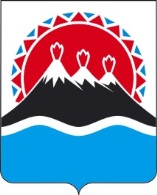 №О внесении изменений в приложение к постановлению Правительства Камчатского края от 23.01.2008 № 8-П «О Порядке расходования средств резервного фонда Правительства Камчатского края»